附件1： 台灣氣喘暨過敏疾病衛教學會 2023年世界氣喘日年會日期：2023.5.7(日) 8:30-16:30地點：中華經濟研究院蔣碩傑國際會議廳地址：台北市大安區長興街75號課程表：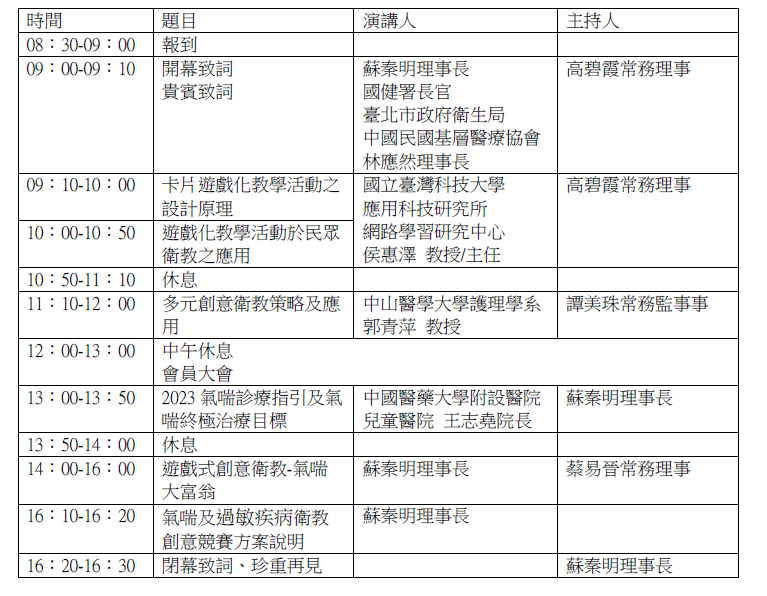 附件1：112年度「長期照顧專業培訓人員Level 3」-台北場時間：8/12、13、19地點：台北榮總-臺北市北投區石牌路二段201號課程表：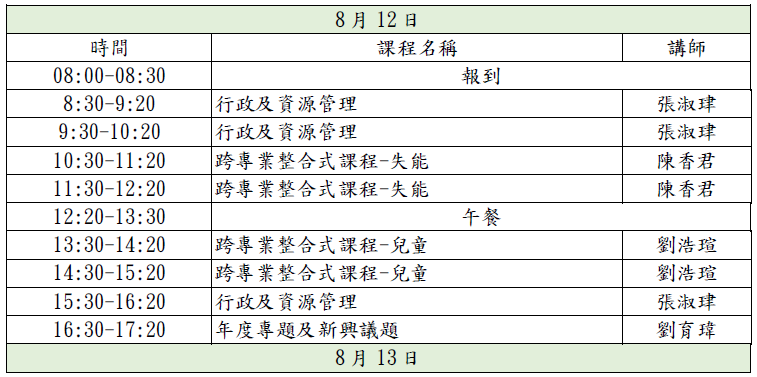 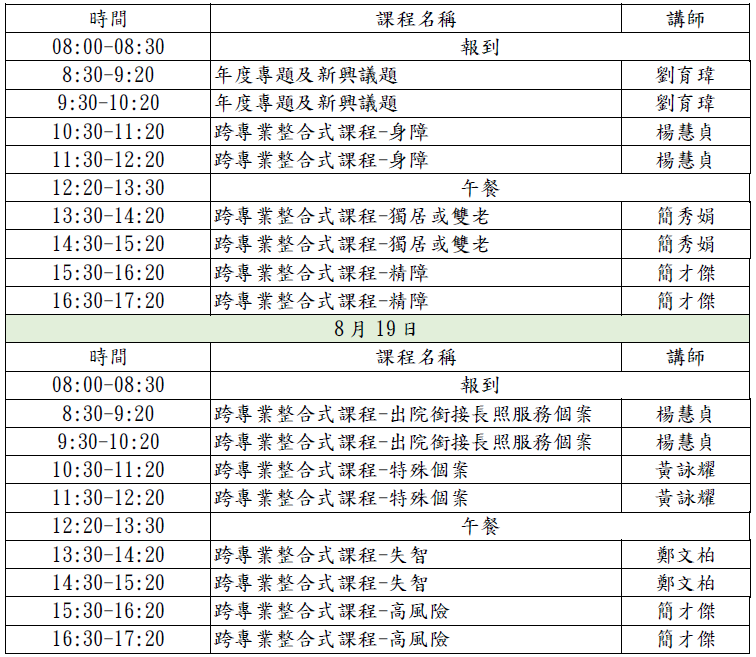 